ИНФОРМАЦИОННОЕ ПИСЬМОУважаемые коллеги!Приглашаем вас принять участие в работе дискуссионной площадки «Персонификация образовательного процесса в открытой образовательной среде современного образования», которая проводится в рамках Петербургского международного образовательного форума 23 марта 2022 года.Дискуссионная площадка посвящена вопросам реализации коллективного исследования сети педагогических лабораторий по теме «Персонификация образовательного процесса в открытой образовательной среде современного образования». Планируется обсудить результаты диагностики готовности педагогических коллективов к участию в опытно-экспериментальной работе в рамках проводимого педагогического исследования, а также результаты диагностики состояния образовательного процесса в контексте проблемы персонификации образовательного процесса.Предлагаем представителям коллективов педагогических лабораторий обменяться своим опытом и имеющимся научно-практическим заделом по данной проблематике. Дискуссионная площадка проводится в РГПУ им. А.И. Герцена по адресу СПб., наб. р. Мойки, д. 48, к. 11, ауд. 32. Время проведения – 10.00 – 12.00. Для участия в работе дискуссионной площадки просим заполнить следующую регистрационную форму от каждой образовательной организации – участника коллективного исследования: Регистрационную форму просим направить не позднее 21 марта 2022 года Арановой Светлане Владимировне в НИИ ППО по адресу: svet-aranova@yandex.ru Контактный телефон: 8-911-116-57-27.Коллеги, напоминаем, что вход на территорию университета осуществляется по паспорту. Ждем вас для обмена мнениями и обсуждения работ в рамках нашего коллективного исследования. 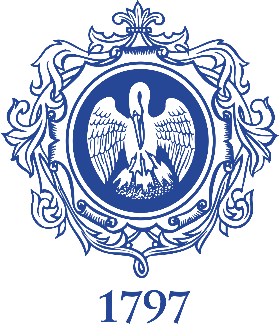 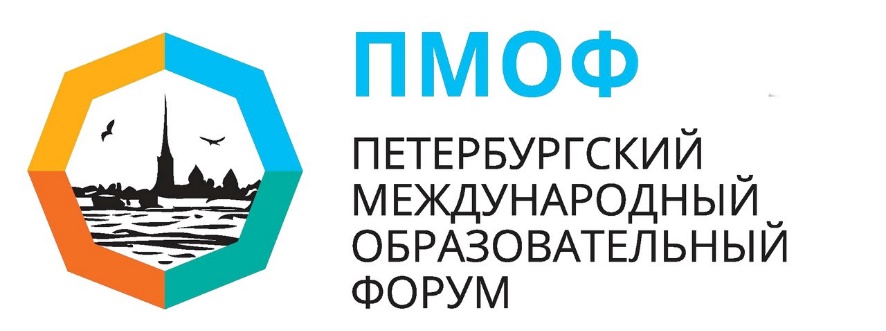 Образовательная организация ГБОУ № 29 с углубленным изучением французского языка и права Василеостровского района Санкт-ПетербургаУчастники дискуссии (полное ФИО) 1. Борисов Владимир Анатольевич.2. Драган Любовь Константиновна.Панова Нина Васильевна.Лебедева Светлана Николаевна.Миронова Марина Гарольдовна.Тотолян Анаит Артемевна.Землянская Галина МихайловнаТемы сообщений (с указанием ФИО докладчиков) Драган Любовь Константиновна - учитель русского языка и литературы- "Как помочь ребёнку стать тем, кем он хочет стать? (Ситуативная задача как средство персонификации образовательного процесса)".Панова Нина Васильевна -  к.п.н., методист «Формирование ключевых читательских компетенций у младших школьников»;3. Лебедева Светлана Николаевна – учитель географии «Создание новых образовательных задач, через игру для достижения новых образовательных результатов».4. Миронова Марина Гарольдовна – методист, учитель французского языка, Тотолян Анаит Артемевна, Заслуженный учитель РФ – учитель французского языка «Языковый портфель как инструмент построения индивидуальной траектории обучения».4. Землянская Галина Михайловна – руководитель методической службы, учитель истории «Первые результаты диагностики готовности педагогического коллектива к участию в опытно-экспериментальной работе в рамках проводимого педагогического исследования».